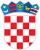           REPUBLIKA HRVATSKAKRAPINSKO-ZAGORSKA ŽUPANIJA                      Ž U P A N                       KLASA: 004-06/22-02/02URBROJ: 2140-02-22-3Krapina, 10. veljače 2022.Temeljem članka 32. Statuta Krapinsko-zagorske županije („Službeni glasnik Krapinsko-zagorske županije“, broj: 13/01., 5/06., 14/09., 11/13., 13/18., 5/20., 10/21. i  15/21. – pročišćeni tekst), župan objavljujeJAVNI POZIV ZA DODJELU TROGODIŠNJE FINANCIJSKE POTPORE ZA PROGRAM CENTRA ZA MLADE KRAPINSKO-ZAGORSKE ŽUPANIJE(1) Krapinsko-zagorska županija poziva udruge mladih i udruge koje su programski usmjerene na rad s mladima da se prijave za dodjelu financijske potpore za provedbu programa centra za mlade Krapinsko-zagorske županije putem ovog Javnog poziva za dodjelu trogodišnje financijske potpore za program centra za mlade Krapinsko-zagorske županije (dalje u tekstu: Javni poziv). (2) Sukladno ovom Javnom pozivu, udruge mogu prijaviti program u prioritetnom području „briga o djeci i mladima“.(3) Udruge mogu prijaviti program koji doprinosi osnaživanju organizacija civilnog društva u pružanju usluga namijenjenih mladima u zajednici za sljedeće aktivnosti: pružanje usluga informiranja i savjetovanja u područjima od interesa za mlade (obrazovanje i informatizacija, zapošljavanje i poduzetništvo, socijalna politika, zdravstvena zaštita, reproduktivno  i mentalno zdravlje, aktivno sudjelovanje mladih u društvu, kultura mladih i slobodno vrijeme, mobilnost, informiranje i savjetovanje i druga područja od interesa za mlade);organiziranje edukacija, seminara, predavanja, tribina, radionica i slično radi informiranja mladih te informiranja i usmjeravanja u postojeće stručne službe/usluge/aktivnosti u zajednici;organiziranje i održavanje mrežne stranice ili portala za informiranje mladih koji pruža širok presjek informacija o mladima, za mlade i pitanja od značaja za mlade, dostupne i jednostavne za korištenje;poticanje i organiziranje volontiranja mladih;jačanje kapaciteta organizacija civilnoga društva koje se bave pitanjima mladih;različite aktivnosti promidžbe centra za mlade KZŽ;edukacije, posebice neformalne edukacije te promocije cjeloživotnog učenja;osvješćivanje i osnaživanje mladih za preuzimanje aktivne uloge u pozitivnim društvenim promjenama;poticanje međusektorske suradnje u području brige za mlade;vršnjačka edukacija, prevencija vršnjačkog nasilja;organiziranje klubova za mlade i drugih oblika organiziranja aktivnosti slobodnog vremena mladih (dnevni boravak, organizirano slobodno vrijeme mladih, kulturna događanja);rad na prevenciji ovisnosti i neprihvatljivog ponašanja;aktivnosti iz područja ekologije i očuvanja okoliša;istraživanje i analize problema i potreba mladih na području županije; zagovaranje potreba mladih i sudjelovanje u kreiranju javnih politika koje se tiču mladih;aktivnosti vezane uz strukturirani dijalog između mladih i donosioca odluka. (4) Ukupno planirana vrijednost Javnog poziva je 100.000,00 kn za 2022. godinu, odnosno sveukupno 300.000,00 kn za 36 mjeseci provedbe programa.Najmanji iznos financijskih sredstava koji se može prijaviti i ugovoriti po pojedinom programu nije definiran. Javnim pozivom dodjeljuje se samo 1 (jedna) potpora, u najvećem iznosu od 100.000,00 kn za godinu provedbe.(5) Rok za podnošenje prijedloga programa započinje 10. veljače 2022. godine, a završava 14. ožujka 2022. godine.(6) Udruga može prijaviti i ugovoriti samo 1 (jedan) program u okviru ovog Javnog poziva, na razdoblje od  36 mjeseci. Prijavu programa na Javni poziv može podnijeti samo udruga koja je upisana u Registar udruga i djeluje najmanje tri godine u području u kojem prijavljuje program (zaključno s danom objave ovog Javnog poziva), koja je upisana u Registar neprofitnih organizacija i transparentno vodi financijsko poslovanje, koja je uskladila statut s odredbama Zakona o udrugama, ispunila ugovorene obveze preuzete temeljem prijašnjih ugovora o dodjeli sredstava prema davateljima financijskih sredstava iz javnih izvora, ispunjava obveze plaćanja doprinosa te drugih davanja prema državnom proračunu i proračunima jedinica lokalne samouprave, udruga u kojoj kod osobe ovlaštene za zastupanje i voditelja programa nema zapreke glede kažnjavanja i kod koje nema zapreke glede kažnjavanja udruge. (7) Kako se može ostvariti prednost u financiranju programa i tko nema pravo prijave na Javni poziv detaljno je opisano u Uputama za prijavitelje. (8) Prijedlozi programa dostavljaju se isključivo na propisanim obrascima, koji su zajedno s Uputama za prijavitelje, dostupni na mrežnim stranicama Krapinsko-zagorske županije (www.kzz.hr).Prijave se šalju na propisanim obrascima isključivo u elektroničkom obliku putem online servisa ePrijava Krapinsko-zagorske županije. Obrasci su dostupni za preuzimanje u online servisu ePrijava https://eprijava.kzz.hr/ ili preko poveznice na službenim mrežnim stranicama Krapinsko-zagorske županije: https://www.kzz.hr/poziv-potpora-centar-za-mlade-2022Postupak zaprimanja, otvaranja i pregleda dostavljenih prijava, procjene prijava, dostava dodatne dokumentacije, ugovaranje, donošenje odluke o dodjeli financijskih sredstava, podnošenje prigovora, postupanje s dokumentacijom detaljno su opisani u Uputama za prijavitelje.Razmatrat će se samo programi koji su pravodobno prijavljeni, te koji u cijelosti zadovoljavaju uvjete Javnog poziva.(9) Sva pitanja vezana uz ovaj Javni  poziv mogu se postaviti isključivo elektroničkim putem, na mrežnim stranicama Krapinsko-zagorske županije je https://www.kzz.hr/poziv-potpora-centar-za-mlade-2022.                                                                                                                        Ž U P A N                                                                                                                       Željko Kolar